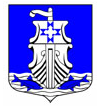 Совет  депутатовМуниципального образования «Усть-Лужское сельское поселение»Муниципального образования«Кингисеппский муниципальный район»Ленинградской  области                                                                                                                               (третий созыв)Р Е Ш Е Н И Е                               25 октября 2018 № 273На основании Бюджетного кодекса Российской Федерации, в целях приведения Положения бюджетном процессе в муниципальном образовании «Усть-Лужское сельское поселение» в соответствие с действующим законодательством,  в связи с протестом прокуратуры от 25 сентября 2018 года  «Об утверждении Положения о бюджетном процессе» Совет депутатовРЕШИЛ:      1. Протест прокуратуры от 25 сентября 2018 года «Об утверждении Положения о бюджетном процессе» удовлетворить.      2. Внести изменения в Положение о бюджетном процессе в муниципальном образовании «Усть-Лужское сельское поселение» муниципального образования  «Кингисеппский муниципальный район» Ленинградской области, утвержденное решением Совета депутатов муниципального образования «Усть-Лужское сельское поселение» от 07.09.2012 года № 249, согласно приложению.     3. Настоящее решение опубликовать в средствах массовой информации.     4. Настоящее решение вступает в силу с момента его опубликования и распространяется на правоотношения, возникшие с 1 января 2018 года.     5. Контроль исполнения настоящего решения возложить на постоянную депутатскую комиссию по бюджету, налогам, экономике, инвестициям и муниципальной собственности.Глава муниципального образования«Усть-Лужское сельское поселение»                                                               П.И. КазарянУтвержденырешением Совета депутатовмуниципального образования «Усть-Лужское сельское поселение»от 25октября 2018 года № 273ИЗМЕНЕНИЯ И ДОПОЛНЕНИЯВ ПОЛОЖЕНИЕ О БЮДЖЕТНОМ ПРОЦЕССЕ В МУНИЦИПАЛЬНОМ ОБРАЗОВАНИИ «УСТЬ-ЛУЖСКОЕ СЕЛЬСКОЕ ПОСЕЛЕНИЕ»В статье 33 «Общие положения составления проекта бюджета» пункт 5 изложить в следующей редакции: Проект бюджета составляется на основе:положениях послания Президента Российской Федерации Федеральному Собранию Российской Федерации, определяющих бюджетную политику (требования к бюджетной политике) в Российской Федерации;основных направлениях бюджетной, налоговой и таможенно-тарифной политики Российской Федерации (основных направлениях бюджетной и налоговой политики субъектов Российской Федерации, основных направлениях бюджетной и налоговой политики муниципальных образований);прогнозе социально-экономического развития;бюджетном прогнозе (проекте бюджетного прогноза, проекте изменений бюджетного прогноза) на долгосрочный период;государственных (муниципальных) программах (проектах государственных (муниципальных) программ, проектах изменений указанных программ).Статью 45 «Документы и материалы, представляемые одновременно с проектом бюджета муниципального образования» изложить в следующей редакции: Одновременно с проектом решения о бюджете муниципального образования  в Совет депутатов представляются: основные направления бюджетной, налоговой и таможенно-тарифной политики Российской Федерации (основные направления бюджетной и налоговой политики субъектов Российской Федерации, основные направления бюджетной и налоговой политики муниципального образования);предварительные итоги социально-экономического развития муниципального образования за истекший период текущего финансового года и ожидаемые итоги социально-экономического развития муниципального образования за текущий финансовый год;прогноз социально-экономического развития муниципального образования;прогноз основных характеристик (общий объем доходов, общий объем расходов, дефицита (профицита) бюджета) бюджета муниципального образования на очередной финансовый год и плановый период; методики (проекты методик) и расчеты распределения межбюджетных трансфертов;верхний предел государственного (муниципального) внутреннего долга на 1 января года, следующего за очередным финансовым годом (очередным финансовым годом и каждым годом планового периода), и (или) верхний предел государственного внешнего долга на 1 января года, следующего за очередным финансовым годом и каждым годом планового периода;пояснительная записка к проекту бюджета муниципального образования;оценка ожидаемого исполнения бюджета на текущий финансовый год;оценка потерь бюджета от предоставленных налоговых льгот;иные документы и материалы.Дополнить статью 15 «Муниципальное задание» пунктом 6:  Государственное (муниципальное) задание является невыполненным в случае недостижения (превышения допустимого (возможного) отклонения) показателей государственного (муниципального) задания, характеризующих объем оказываемых государственных (муниципальных) услуг (выполняемых работ), а также показателей государственного (муниципального) задания, характеризующих качество оказываемых государственных (муниципальных) услуг (выполняемых работ), если такие показатели установлены в государственном (муниципальном) задании.О внесении изменений и дополнений в Положение о бюджетном процессе в муниципальном образовании «Усть-Лужское сельское поселение» 